Acerca de TomNombre __________________			 Fecha 	___ContenidosEmparejar las imágenes. Reconocer pronombres.Imagen 1 - Dibuja una línea para unir las imágenes con las palabras.Imagen 2 – Redondea la palabra correctaImagen 3 – Escribe la palabra correcta al lado de la imagenLee estas palabras en voz alta:Encuentra y redondea las palabras anteriores:Mi casa es la de la esquina.Mi hermano trabaja en ASDA. El trabaja allí los sábados.Mi hermana está trabajando. Ella vendrá cuando acabe de trabajar.Completa las oraciones usando una de las palabras de arriba:Mi jardín ____________ grandeMary tiene 32 años. ________ tiene 2 hijos.Tom juega al futbol. ________ juega los domingos.Escribe tu propia frase:_____________________________________________________________________________________________________________________________________________________________________________________________________________________Lee estas palabras en voz alta:Encuentra y redondea las palabras anteriores:Me gusta jugar al futbol y ver la teleVoy a comprar los viernesSu nombre es AnnaEscribe frases usando las palabras anteriores:Ejemplo: Me gusta la mermelada y el queso_________________________________________________________________________________________________________________________________________________________________________________Lee estas palabras en voz alta:Encuentra y redondea las palabras anteriores:Me gusta la música y bailarVivo en un apartamentoTengo el pelo marrónTengo los ojos azulesMe gusta hablar en inglésMe gustaría trabajar en una tiendaEscribe frases usando las palabras anteriores:__________________________________________________________________________________________________________________________________________________________________________________________________________________________________________________________________________________________________________________________________________________________________Lee estas palabras en voz alta:Encuentra y redondea las palabras anteriores:Tengo el pelo marrón y los ojos azulesNo me gusta jugar al futbolVivo cerca de la escuelaMe voy de viaje la semana que vieneEstaré en casa a las 10Mi madre y mi padre viven en InglaterraEscribe frases usando las palabras anteriores:__________________________________________________________________________________________________________________________________________________________________________________________________________________________________________________________________________________________________________________________________________________________________ResumenPalabras que has aprendidoLee estas palabras en voz alta otra vezMarca las palabras que puedas leer fácilmente¿Qué te han parecido estos ejercicios?Ejercicio 1 – lee acerca de Tom y contesta las preguntas siguientes:Ejercicio 2 – rellena los huecos usando las palabras de abajoEjercicio 3 – encuentra las palabras ocultas en la sopa de letrasEjercicio 4 – Escribe sobre ti. Si necesitas ayuda, mira las preguntas de debajo.Puedes hablar de estas cosas:¿Como te llamas?			Mi nombre es____¿Cuantos años tienes?			Tengo_____ años¿Que aspecto tienes?			Tengo el pelo ____ y los ojos_____¿Donde naciste?				Nací en______¿Donde vives?				Vivo en______Tienes hermanos o hermanas?	Tengo_______¿Cuales son tus aficiones?		Me gusta_____¿Tienes mascotas?			Tengo_______Ejercicio 5 – Completa las oraciones siguientes sobre ti mismoEjercicio 7 - Faltan 7 letras mayúsculas. Redondea cada letra que debería estar en mayúsculaEjercicio 8 – CrucigramaSolucionesEncuentra y redondea las palabras anteriores:Mi casa es la de la esquina.Mi hermano trabaja en ASDA. El trabaja allí los sábados.Mi hermana está trabajando. Ella vendrá cuando acabe de trabajar.Completa las oraciones usando una de las palabras de arriba:Mi jardín __es__ grandeMary tiene 32 años. __Ella__ tiene 2 hijos.Tom juega al futbol. ___El___ juega los domingos.Encuentra y redondea las palabras anteriores:Me gusta jugar al futbol y ver la teleVoy a comprar los viernesSu nombre es AnnaEncuentra y redondea las palabras anteriores:Me gusta la música y bailarVivo en un apartamentoTengo el pelo marrónTengo los ojos azulesMe gusta hablar en inglésMe gustaría trabajar en una tiendaEncuentra y redondea las palabras anteriores:Tengo el pelo marrón y los ojos azulesNo me gusta jugar al futbolVivo cerca de la escuelaMe voy de viaje la semana que vieneEstaré en casa a las 10Mi madre y mi padre viven en InglaterraLee acerca de Tom y contesta las preguntas siguientes:Rellena los huecos usando las palabras de abajoPárrafo 1 - marrón, padre, hermana, escuelaPárrafo 2 - tienda, viernes, universidad, clases, futbolEjercicio 7 - Faltan 7 letras mayúsculas. Redondea cada letra que debería estar en mayúsculatom tiene 17 años. tiene el pelo marrón y los ojos azules. el vive en casa con su padre y su madre. tiene un hermano y una hermana. el nombre de su hermana es mary. su hermana tiene 22 años. su hermano tiene 15 años y todavía está en la escuela.Ejercicio 8Nombre del alumno  	Fecha de inicio 	 Fecha fin  	Habilidades cubiertasReferencias sobre el plan de estudiosLeer en voz altaReconocer palabrasDeletrear EscribirLeer oraciones ComprensiónDar información personalPuntuación Ejercicios Tipo de ejerciciosCompletado Fecha Imagen 1Ejercicio correspondienteImagen 2Reconocer pronombresImagen 3¿Que pronombres?Tarea 1Leer palabras en voz altaTarea 2Reconocer palabrasTarea 3Deletrear - deberesTarea 4Escribir una frase cortaTarea 5Leer palabras en voz altaTarea 6Reconocer palabrasTarea 7Deletrear - deberesTarea 8Escribir una frase cortaTarea 9Leer palabras en voz altaTarea 10Reconocer palabrasTarea 11Deletrear - deberesTarea 12Escribir una frase cortaTarea 13Leer palabras en voz altaTarea 14Reconocer palabrasTarea 15Escribir una frase cortaTarea 16Resumen del ejercicioEjercicio 1Leer y responder preguntasEjercicio 2Rellenar los huecosEjercicio 3Búsqueda de palabrasEjercicio 4Escribe sobre tiEjercicio 5Oraciones sobre tiEjercicio 6Dibuja tu piso/casaEjercicio 7Puntuación Ejercicio 8Crucigrama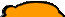 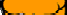 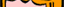 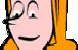 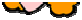 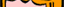 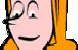 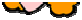 Tiene el pelo cortoPerro 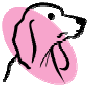 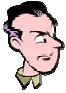 Compras 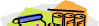 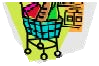 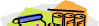 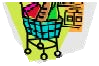 Gato El está jugando al futbol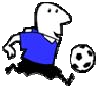 El está jugando al futbol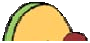 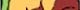 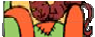 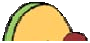 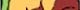 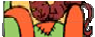 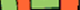 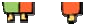 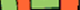 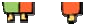 Tiene el pelo largo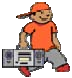 el / ella / eso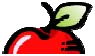 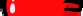 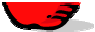 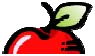 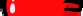 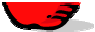 el / ella / eso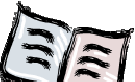 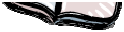 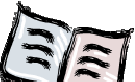 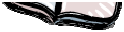 el / ella / eso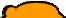 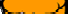 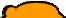 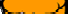 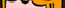 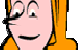 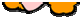 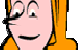 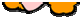 el / ella / eso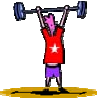 el / ella / eso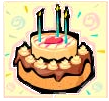 el / ella / esoEl / ella / eso / ellosEl / ella / eso / ellos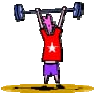 Ejemplo:el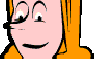 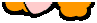 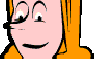 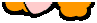 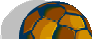 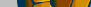 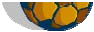 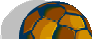 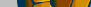 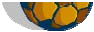 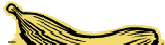 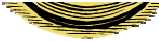 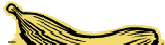 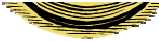 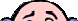 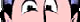 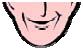 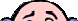 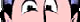 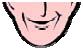 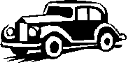 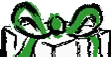 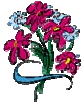 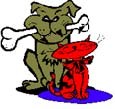 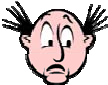 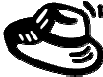 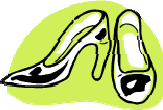 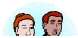 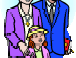 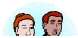 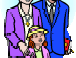 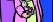 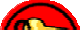 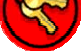 ESELELLAYLOSNOMBREmúsicavivoMarróntiendaInglésazulPeloMadreFutbolOjosPadreEscuelajugarcasasemanaeselellaylosnombremúsicavivirmarróntiendainglésazulPeloMadreFutbolOjosPadreEscuelaJugarCasaSemanaMuy fácilesOKDifícilesMuy difícilesLeer en voz altaIdentificar palabrasDeletrearEscribir Acerca de TomTom tiene 17 años. Tiene el pelo marrón y los ojos azules. El vive en casa con su padre y su madre. Tiene un hermano y una hermana. El nombre de su hermana es Mary. Su hermana tiene 22 años. Su hermano tiene 15 años y todavía está en la escuela.Tom trabaja 2 días a la semana en una tienda de música. Trabaja los viernes y sábados. Va a la universidad 2 días a la semana. Tiene clases de inglés los lunes y clases de arte dramático los miércoles. Todos los domingos por la tarde juega al futbol.1. ¿cuantos años tiene Tom?2. ¿de que color es el pelo de Tom?3. ¿con quien vive Tom?4. ¿cuantos años tiene la hermana de Tom?5. ¿cuántos tiene el hermano de Tom?6. ¿donde trabaja Tom?7. ¿que día va Tom clases de ingles?8. ¿que hace Tom los domingos?Acerca de TomTom tiene 17 años. Tiene el pelo ______ y los ojos azules. El vive en casa con su madre y su _____. Tiene una hermana y un_____. El nombre de su hermana es Mary. Su hermana tiene 22 años. Su hermano tiene 15 años y todavía está en _____.Tom trabaja 2 días a la semana en una ____ de música. Trabaja los ______ y sábados. Va a la _____ 2 días a la semana. Tiene clases de inglés los lunes y ____ de arte dramático los miércoles. Todos los domingos por la tarde juega al ______.marrónhermanaviernesfutbolpadreuniversidadclasesescuelatiendaafqaoabnepuphglolzvesmqmlmpfelnbakbwayrrdslnkuieeijulosaaxzyactkeselellaylosnombrehzuwboynuemarrónonrzcespqmimmlfeanbvakawadrrenssnkrieraieulesasaviernesiescuelamdxtiendabafutbolvodmarrónhermanaviernesfutbolpadreuniversidadclaseescuelatiendaMi nombre es_____Tengo_____ añosTengo el pelo ____ y los ojos_____Nací en______Vivo en______Tengo_______Me gusta_____Tengo_______tom tiene 17 años. tiene el pelo marrón y los ojos azules. el vive en casa con su padre y su madre. tiene un hermano y una hermana. el nombre de su hermana es mary. su hermana tiene 22 años. su hermano tiene 15 años y todavía está en la escuela.PEDETNALmarrónfutbolhermanamadrepadreescuelaclasetienda1. ¿cuantos años tiene Tom?172. ¿de que color es el pelo de Tom?marrón3. ¿con quien vive Tom?Su madre y su padre4. ¿cuantos años tiene la hermana de Tom?225. ¿cuántos tiene el hermano de Tom?156. ¿donde trabaja Tom?En una tienda de música7. ¿que día va Tom clases de ingles?Lunes 8. ¿que hace Tom los domingos?Juega a, futbolHPMESCUELAARDRMRFRAMADREUONTIENDABOCLASEEjercicios Tipo de ejerciciosCompletado Fecha Imagen 1Ejercicio correspondienteImagen 2Reconocer pronombresImagen 3¿Que pronombres?Tarea 1Leer palabras en voz altaTarea 2Reconocer palabrasTarea 3Deletrear - deberesTarea 4Escribir una frase cortaTarea 5Leer palabras en voz altaTarea 6Reconocer palabrasTarea 7Deletrear - deberesTarea 8Escribir una frase cortaTarea 9Leer palabras en voz altaTarea 10Reconocer palabrasTarea 11Deletrear - deberesTarea 12Escribir una frase cortaTarea 13Leer palabras en voz altaTarea 14Reconocer palabrasTarea 15Escribir una frase cortaTarea 16Resumen del ejercicioEjercicio 1Leer y responder preguntasEjercicio 2Rellenar los huecosEjercicio 3Búsqueda de palabrasEjercicio 4Escribe sobre tiEjercicio 5Oraciones sobre tiEjercicio 6Dibuja tu piso/casaEjercicio 7Puntuación Ejercicio 8Crucigrama